
Знакомо ли вам слово HAPPEN? Конечно! Вы его прекрасно знаете в значении СЛУЧИТЬСЯ:  What HAPPENED? – Excuse me? – What HAPPENED TO your moustache /мэс-ТА:Ш/?  Что СЛУЧИЛОСЬ? – В смысле? – ЧТО СЛУЧИЛОСЬ С твоими усами?
Но еще это слово часто бывает нужно в паре замечательных – и часто встречающихся – выражений:
ЕСЛИ ВДРУГ и СЛУЧАЙНО НЕ.
  Вот, например, Ганс провожает Зосю в Австралию и просит купить ему национальный музыкальный инструмент:
  – ЕСЛИ ВДРУГ ты увидишь диджериду́, купи, пожалуйста.– А у тебя СЛУЧАЙНО НЕТ его фото? Я не знаю, как он выглядит.
Пожалуйста, попробуйте перевести эти две фразы, используя слово HAPPEN. Если у вас это получится легко – можете дальше не читать 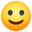 
* * *
  Этот диалог очень естественно прозвучит так:
– If you HAPPEN TO SEE a didgeridoo, please get me one.– And do you HAPPEN TO HAVE its photo? I don’t know what it looks like.
То есть когда мы хотим сказать ЕСЛИ ВДРУГ, мы говорим IF + подлежащее + HAPPEN(s) TO + инфинитив глагола:
 If you HAPPEN TO encounter /ин-КАУН-тэ/ an elephant, don’t be afraid.Если ты ВДРУГ встретишь слона, не пугайся.
Если Хулио Иглесиас ВДРУГ находится в этом отеле, я пойду к нему в номер. If Julio Iglesias HAPPENS TO be at this hotel, I’ll go to his room.
* * *
А когда мы задаем вопросы со СЛУЧАЙНО НЕ, мы говорим   Do(es) + подлежащее + HAPPEN TO + инфинитив глагола:
Do you HAPPEN TO have a room available? У вас СЛУЧАЙНО нет свободного номера? (так можно спросить в отеле)
 У господина лесничего СЛУЧАЙНО нет спичек? Does Mister Forester HAPPEN TO have any matches?   
* * *  
А теперь попробуйте сами.
Переведите на английский. Пользуйтесь мини-словариком, если не знаете какое-то слово.
Важно! Чтобы упражнение принесло максимальную пользу, пожалуйста:
1) Говорите английские фразы ВСЛУХ, по 2-3 раза.2) Вернитесь к этому упражнению еще 2-4 раза в другие дни.
УПРАЖНЕНИЕ
1 Если ты на конференции ВДРУГ увидишь Кевина, дай мне знать.2 Если ты ВДРУГ будешь на Тенерифе, купи мне канарские бананы. 3 Если кто-то в группе ВДРУГ говорит по-японски, то переводчик нам не нужен.4 Ты СЛУЧАЙНО не знаешь ту девушку? 5 Ты СЛУЧАЙНО НЕ помнишь столицу Нигерии? 6 Скажи, твой двоюродный брат CЛУЧАЙНО НЕ здесь сегодня?
Мини-словарьна конференции – at the conferenceдай мне знать – please let me knowНА Тенерифе – IN Tenerife (“на” + название острова – обычно IN)канарские – Canarian /кэ-НЭ-ри-эн/купи – please GET me (можно и buy, но get в разговоре звучит естественнее)кто-то – (здесь) anyoneпереводчик – translator (это любой переводчик), или interpreter /ин-ТЁ:-прэ-тэ/ (это только устный переводчик) девушка – young ladyНигерия – Nigeria /най-ДЖИ:-ри-э/скажи – tell meдвоюродный брат – couisin /КА-зн/ (а “двоюродная сестра” – тоже cousin)
KEY 1 If you HAPPEN TO see Kevin at the conference, please let me know.2 If you HAPPEN TO be in Tenerife, please get me some Canarian bananas.3 If anyone in the group HAPPENS TO speak Japanese, we don’t need a translator.4 Do you HAPPEN TO know this young lady?5 Do you HAPPEN TO remember the capital of Nigeria?6 Tell me, does your cousin HAPPEN TO be here today?

.. До скорой встречи!